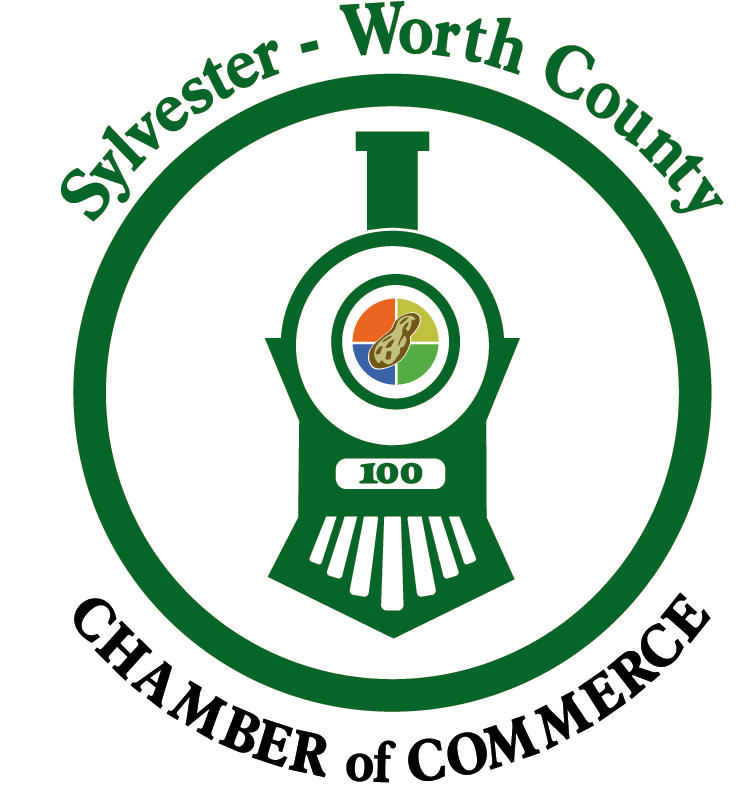 8th Annual Sylvester-Worth County Chamber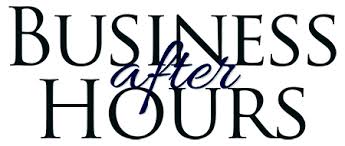    April 26, 2018      5 – 7pmMark your Calendars for April 26, 2018, for the Sylvester-Worth County Chamber’s 8th Annual Business After Hours INSTRUCTIONS FOR SET UP:All participating businesses are being asked to submit a door prize.  If you cannot participate but would like to submit a door prize please leave at the Chamber no later than 5:00 PM on April 23, 2018. To be eligible for the Door Prize drawing participants must be 18 years of age and visit every member’s booth and have their card stampedSet up by 4:30 PM (you may begin setting up at 2:00 PM) / Break down beginning at 7:00 PMYou must bring your own table, tents and chairs.  Set up is on a first come first serve basisWe are looking forward to a successful Chamber Business after HoursREGISTER today!For further information, contact the Chamber at 229-776-7718Complete the information below and return it to the Chamber by April 23, 2018**Please Print**Business Name: _______________________________________________Business Phone Number: ______________________________________Business Contact Email: _______________________________________Business Contact: _____________________________________________Door Prize submitted ____________________________________________________________________ By completing this form and agree to participate, I understand that the Chamber Business after Hours is for members of our Community and I agree to set up by 4:30 pm and begin break down at 7pm.SPREAD THE WORD LET’S PACK THE TRAIN DEPOT PARKING LOT